Rotary Club of Carleton Place  & Mississippi Mills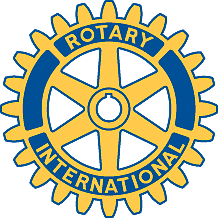   Meeting of April 22nd, 2008President-elect Marion chaired the meeting, and welcomed as guests Craig and Iona Grindad-Millar and their daughter Kathleen, and Jesse Lackley.  Kathleen is on the Citizenship Award program, and Jesse works for the Carleton Heritage Hotel.Mike reviewed the plans for the compost.  We have sold over 1,700 bags so far, and orders are still coming in.  Mike met with Sharon Holzscherer to identify where the compost is to be placed.  75 cubic yards, and 1700 bags and ties, have been ordered for delivery on Friday.  Club members who are prepared to do some bagging and delivery can meet on Saturday morning and make a start.  The sports team will be there at 9:00 am on Sunday, and will work all day.  They will return the following Sunday (May 4th) if required (they almost certainly will be needed).  Mike and Bob will meet to finalize the list and check for errors, and to prepare delivery lists.  Pre-printed receipts will be issued.  We will not 'push' on-site sales, as we might then not be able to fullfill all the orders.Alan will lend his truck to Gordon for the weekend of April 27th, as he and Glenda will be away.  We expect to have seven trucks or other vehicles doing deliveries.We anticipate selling at least 1700 bags, for a revenue of $8,500.  Costs will be $1,500 from the bingo fund to pay the sports team, and $3,200 for compost and bags, plus some incidentals.  This should add up to $5,000 to the general fund, and subtract $1,500 from the bingo fund.  Stan noted that we could order more compost after April 28th if needed.Brenda reminded us that we have approval for the dance in the Town Hall on October 25th, and that we can take the profit from liquor sales.  We should supply a volunteer for the BIA organizing committee.  Blue Imp has assigned Verna Scott to help design the park equipment layout.May 10th is our highway cleanup day, and is being organized by Marion.  Fraser will pick up the jackets in Almonte.Gordon and Bob will walk the Trail to see what cleanup work is needed.Alan brought in one of the new banners that has been edge-sewn by Glenda.  Your aging secretary forgot to show it to the full group, and apologizes. Our thanks to Glenda for her careful work!  It will be shown and discussed next week.Jesse gave an interesting summary of the hotel's history, starting in 1846 when it was built by Napoleon Lavallee.  It has gone through a number of owners and a major fire in 1959.  He gave members a tour of some of the building. The bridal suite was very impressive and well furnished, with a splendid four-poster bed and bathroom.Agenda for next meetingClub ActivitiesCompost bagging and delivery April 27th, 28th and May 4th, and any evenings during the week.Highway cleanup May 10th.